Nr 8544/20.09/2022                                                                      PLAN DE ACȚIUNE ANTIBULLYINGAN ȘCOLAR 2022/2023Planul antibullying are rolul de a preveni și combate bullying-ul între elevii școlii.Obiectivul general este de a face din Colegiul „N. V. Karpen” un loc sigur, de a crește nivelul deconștientizare a fenomenului de bullying în rândul profesorilor și al elevilor și de a promova relații sociale pozitive între copii.Obiectivele specifice urmărite:1) Înțelegerea bullying-ului ca fenomen social de către profesori și elevi;2) Îmbunătățirea strategiilor de identificare a problemelor sociale și emoționale ale elevilor cauzate de fenomenul de bullying;3) Creșterea capacității corpului profesoral de a face față eventualelor situații de bullying;4) Îmbunătăţirea adaptabilității elevilor la factorii externi sociali și emoționali;5) Reducerea riscului de bullying și a formelor de bullying electronic (cyberbullying) în rândulelevilor;6 ) Încurajarea și sprijinirea elevilor în dezvoltarea abilităților de a lua atitudine și a ajuta victimele în situații de bullying.Intervenții la nivel individual:-Informarea și conștientizarea elevilor cu privire la fenomenul de bullying și cyberbullying- tipuri de bullying și cyberbullying, mediile de propagare, cauze, factori de risc, efecte ale acestor fenomene.•Identificarea persoanelor și a cauzelor pentru care acestea au manifestări de bullying, prin consultarea elevilor, a cadrelor didactice și a personalului specializat (psihologi, asistenți sociali și maternali).• Elaborarea și derularea unor programe de asistenta individualizata în situații de bullying în rândul elevilor (autori sau victime), prin care să se urmărească:- înțelegerea consecințelor actelor de hărțuire psihologică repetată asupra celorlalți (colegi, cadre didactice, părinți, prieteni etc.);- prevenirea apariției dispozițiilor afective negative(resentimentul, suspiciunea excesivă, iritabilitatea, ostilitatea, negativismul);- îmbunătățirea imaginii de sine (atitudine pozitivă față de sine, evaluarea corectă a calităților și defectelor personale, percepția pozitivă a experiențelor de viață, proiectarea unor experiențe pozitive pentru viitor);- dezvoltarea autonomiei(rezistența față de evaluările celorlalți prin cristalizarea unor valori personale pozitive);- dobândirea autocontrolului asupra impulsurilor de moment și a capacității de autoanaliză.• Implicarea elevilor care comit acte de violență fizică sau psihologică în mod repetat în programe de asistență derulate în parteneriat cu alte instituții specializate (Politia comunitară, Poliția școlară, Direcția Generală de Asistență Socială și Protecția Copilului, biserica, alte organizații specializate în programe de protecție si educație a copiilor si a tinerilor).• Valorificarea intereselor, aptitudinilor și capacităților elevilor cu risc de manifestare a comportamentului de bullying, în activități școlare si extrașcolare (sportive, artistice etc.).• Responsabilizarea elevilor care au comportament violent prin aplicarea unor măsuri de intervenție cu potențial educativ și formativ; evitarea centrării exclusiv pe sancțiune și eliminarea din practica educaționala a unor sancțiuni care contravin principiilor pedagogice (de exemplu, sancționarea comportamentului violent prin notă, repetenție, exmatriculare etc.).• Identificarea și asistarea elevilor victime ale bullyingului prin implicarea cadrelor didactice, a personalului specializat (psihologi, asistenți sociali) și a părinților/ aparținătorilor,Intervenții la nivel relațional:Recomandări privind familie• Informarea parintilor cu privire la serviciile pe care le poate oferi școala în scopul prevenirii bullying-ului și cyberbullying-ului și ameliorării relațiilor părinți-copii (consiliere, asistență psihologică); implicarea în astfel de activități a personalului specializat (psihologi, asistenți sociali).• Acordarea de sprijin familiilor care solicită asistență si orientarea acestora către serviciile specializate.• Colaborarea școlii cu familiile elevilor cu potențial violent sau care au comis acte de violență, în toate etapele procesului de asistență a acestora (informarea, stabilirea unui program comun de intervenție, monitorizarea cazurilor semnalate); organizarea de întâlniri în școală, vizite în familii, programe extrașcolare cu participarea comună a elevilor, a părinților, a cadrelor didactice si a specialiștilor din alte sectoare de activitate.• Identificarea unor părinți-resursă care să se implice în activitățile de prevenire sau în rezolvarea cazurilor de bullying.• Inițierea unor programe destinate părinților, centrate pe conștientizarea, informarea și formarea cu privire la dificultățile de adaptare a copiilor la mediul școlar și la diferite aspecte ale violenței școlare, respectiv a bullying-ului (forme, cauze, modalități de prevenire, parteneri).• Semnalarea de către școală a cazurilor de familii cu un comportament violent repetat față de copii și implicarea în rezolvarea acestora (în cazuri extreme, participarea la procedurile de instituire a plasament familial); colaborarea școlii cu instituții cu responsabilități în acest domeniu- Direcția Generală de Asistență Socială și Protecția Copilului, poliție etc.Recomandări privind școala• Includerea, pe agenda întâlnirilor formale ale școlii (Consiliu de Administrație, Consiliu Profesoral, Consiliul Elevilor, Comitetul de Părinți), a unor teme legate de bullying, care să aibă ca scop conștientizarea dimensiunii fenomenului și analiza formelor, a actorilor și a cauzelor situațiilor ce pot apărea la nivelul instituției.• Elaborarea unor strategii coerente de prevenire și intervenție, inițierea unor programe care să răspundă unor situații specifice unității de învățământ (identificarea riscurilor în contextul concret al școlii, a persoanelor cu potențial violent sau cu risc de a deveni victime), cu implicarea activă a elevilor ca parteneri;• Asigurarea că regulamentul de ordine interioară este un mijloc real de prevenire, prin:- definirea clară și funcțională a criteriilor de disciplină școlară și de conduită în scoală a tuturor factorilor (elevi, profesori, personal auxiliar);- adaptarea prevederilor la contextul specific în care funcționează instituția;- implicarea factorilor de la nivelul școlii (elevi, cadre didactice) în aplicarea prevederilor acestuia;Intervenții la nivel curricular:• Dezbaterea, în timpul orelor de consiliere și orientare, a situațiilor de violență sau de hărțuire observate în scoală sau în vecinătatea acesteia și încurajarea exprimării opiniei elevilor privind aceste situații, cu posibile căi de soluționare.- Valorificarea temelor relevante pentru problematica bullying-ului, care nu se regăsesc încă în curriculumul diferitelor discipline școlare, prin utilizarea unor strategii activ-participative (studiu de caz, joc de rol, analiza critica a mesajelor audio-vizuale cu conținut violent, problematizare etc.), care să conducă la conștientizarea și dezvoltarea unei atitudini critice a elevilor față de problematica violenței școlare.- Derularea unor programe și activități extrașcolare pe tema combaterii bullying-ului, la care să participe elevi, cadre didactice, părinți).• Organizarea de programe de informare a elevilor privind modalitățile adecvate de gestionare a unor situații concrete de bullying, centrate pe dezvoltarea unor competențe de înțelegere și auto control, negociere a conflictelor, comunicare, mijloace de auto-apărare.• Inițierea unor programe de educație intra- si inter-generațională și de educație parentală prin care să se urmărească îmbunătățirea relațiilor dintre: copii-părinți-cadre didactice-conducerea școlii).• Sensibilizarea profesorilor față de problematica bullying-ului (forme de hărțuire psihologică repetată, cauze generatoare, mecanisme de prevenire, strategii de ameliorare, cadru legislativ și instituțional) prin activități de formare derulate la nivel local: cursuri de formare, cercuri pedagogice tematice, schimburi de experiență.• Creșterea transparentei evaluării rezultatelor elevilor (criterii, metode), în scopul diminuării tensiunilor care conduc la apariția unor situații de bullying (între elevi și profesori sau între elevi);• Asumarea de către psihologul școlii a unui rol proactiv în comunitatea școlară, prin diseminarea ofertei de sprijin psihologic și prin implicarea, în afara cabinetului școlar, în identificarea și rezolvarea unor situații de bullying.• Ameliorarea managementului comunicării între toți factorii de la nivelul scolii, prin identificarea principalelor bariere comunicaționale și prin diversificarea strategiilor și a canalelor de comunicare; organizarea de activități informale elevi-cadre didactice-părinți;• Asigurarea unui mediu școlar adecvat pentru derularea activităților didactice în condiții optime, prin:- evitarea supraaglomerarii colectivelor de elevi, atât la nivelul scolii, cât si la nivelul claselor;- serviciu de pază;- aparatură de supraveghere și securitate funcțională.La nivel comunitar:• Dezvoltarea de parteneriate ale scolii cu alte instituții la nivel local – politie, jandarmerie, autorități locale, ONG-uri etc. – pentru siguranța deplasării elevilor și pentru crearea unei vecinătăți lipsite de pericole;La nivel social• Implementarea unui sistem de monitorizare a fenomenelor de bullying în școală, care implică: elaborarea unei strategii de colectare a informațiilor, construirea unei baze de date etc.• Stimularea cooperării inter-instituționale în inițierea, derularea, monitorizarea si evaluarea unor programe de monitorizare a cazurilor de bullying.• Participarea cadrelor didactice la programele de formare continua.• Multiplicarea masurilor de reducere a accesului elevilor la violenta exprimata în media – violență verbală, pornografie și imagini cu conținut violent.• Stimularea cercetării privind violența școlară și fenomenul de bullying, utilizarea exemplelor de succes în prevenirea si combaterea acestui fenomen.• Organizarea de ateliere de lucru cu număr limitat de copii, la care explicațiile vor fi la nivelul de înțelegere al copiilor. În timpul lucrului, profesorii vor oferi sprijinul necesar. Îi vor orienta în înțelegerea semnificației activităților. Formele de organizare vor fi în grup restrâns și cu respectarea distanțării, sau individual, centrală fiind ideea că activitățile pot fi și ocazii de intercunoaștere.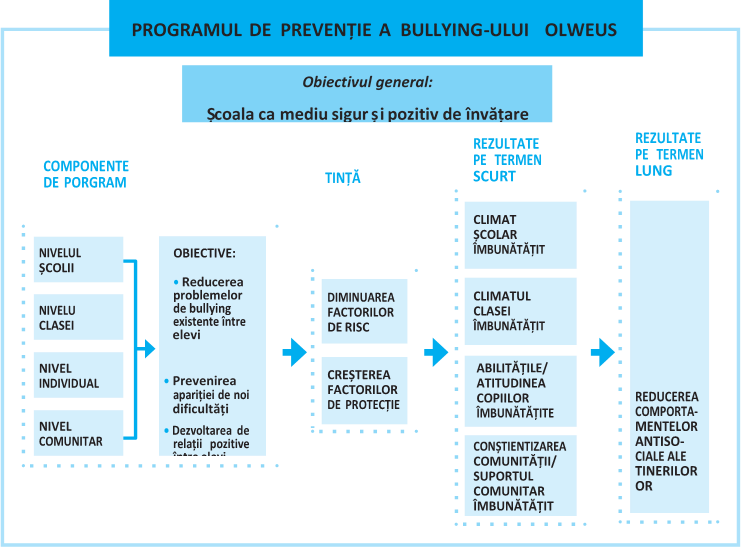 	Responsabil grup de acțiune antibullying,                                                                                Dir. adj. Șova SimonaACTIVITATEMODALITĂȚI DE DESFĂȘURARETERMEN DE REALIZAREEXECUTĂPopularizarea, mediatizarea proiectului-Realizarea unor materiale cu recomandări informativ-preventive -Întâlniri cu diriginții claselor și pedagogi pentru a se prezenta modul de lucru al comisiei(procedură, plan de intervenție, sancțiuni) în ceea ce privește cazurile de bullying-Aplicarea unui chestionar inițial (personal didactic și auxiliar, părinți, elevi)/fișă de identificare13 septembrie –31 octombrieEchipa de proiectDirigințiPedagogiConsilierul școlarActivități antibullyingActivitatea1:Pregatirea implementării proiectuluiActivitatea2: Popularizarea proiectuluiActivitatea3: Aplicarea și interpretarea chestionaruluiActivitatea4: Informarea și conștientizarea cu privire la fenomenul de bullying și cyberbullying- cutia A ³ - APRECIAZĂxAJUTĂxACȚIONEAZĂ)Activitatea5: Implementare mapei cu activități de consiliere de către dirigințiActivitatea6: Ce spune legea? minimum 5 intâlniriActivitatea 7: Workshop părinți, elevi, psihoterapeutActivitatea 8: Activități de consolidare a clasei de elevi – 4 intervenții pe clasă Activitatea 9: Realizare de produse proprii antibullying - expozițieActivitatea 10: Incheierea proiectului – Feedback, recomandari, sugestii 13 octombrie-31 mai-Membrii comisiei- Conducerea școlii-Consilierul școlar- Personal didactic- Personal auxiliar- Elevi-Părinți-CJRE Bacău-IPJ Bacău-ISJ BacăuFeedback-Chestionar final- online(personal didactic și auxiliar, elevi, părinți)-Statistică și interpretare-Impact la nivelul școlii și al comunității-Raportare finală31 mai-6 iulieMembrii comisiei- Conducerea școlii- Consilierul școlar- Personal didactic- Personal auxiliar- Elevi-Părinți